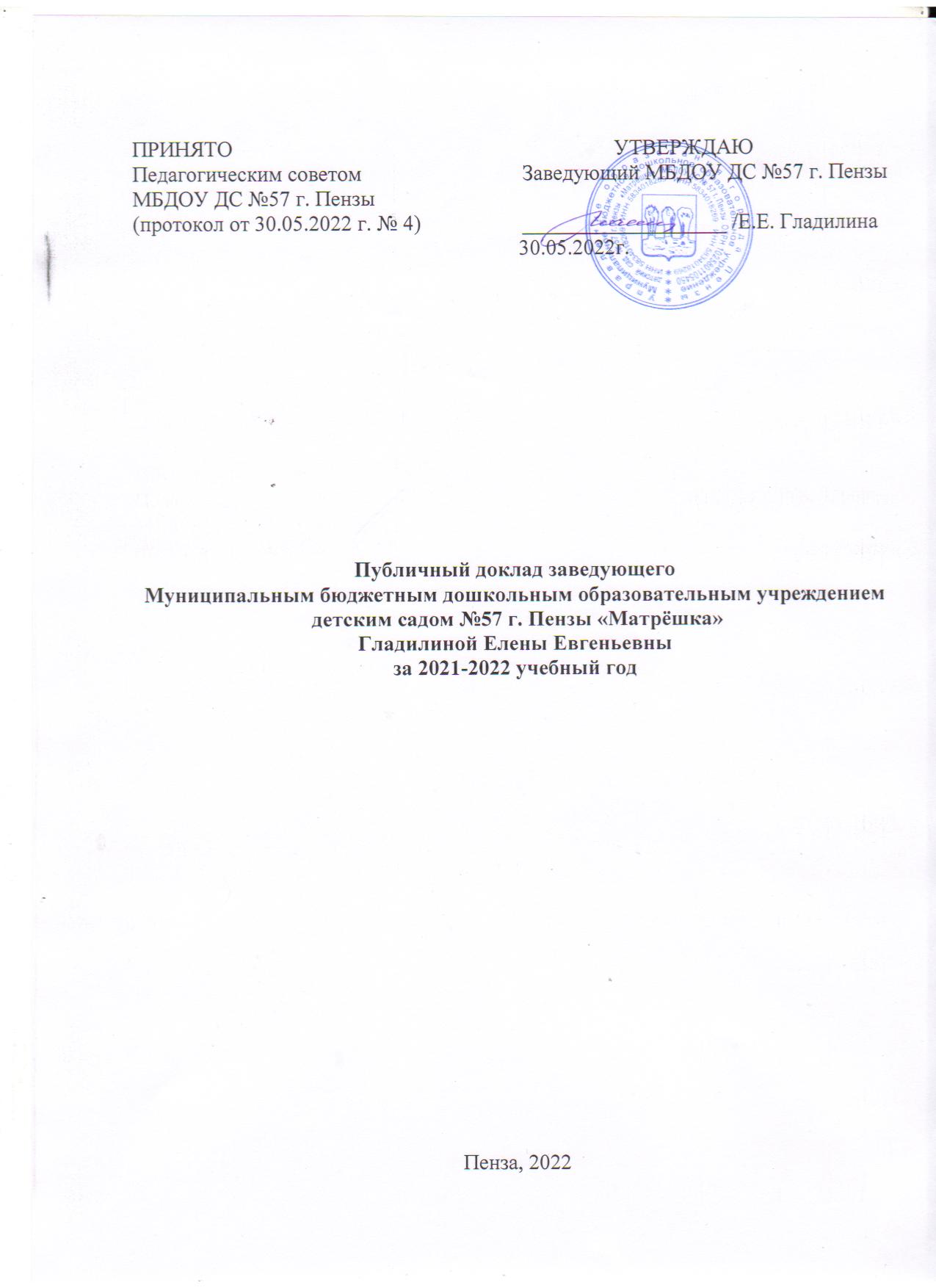 1. Общая характеристика дошкольного образовательного учрежденияОсновное здание Муниципального бюджетного дошкольного образовательного учреждения детского сада №57 г. Пензы «Матрёшка» функционирует с 16.08 2010 года, располагается по адресу: 440023, г. Пенза,  ул. Ново-Казанская , 10Б, телефон 8 (8412) 69-53-04.     	Второе здание (корпус) учреждения было построено в 1958 году по проекту детских яслей, расположено по адресу: 440023, г. Пенза, ул. Измайлова,  51а, телефон 8 (8412) 56-48-41.    	Сокращённое наименование Учреждения: МБДОУ ДС № 57 г. Пензы.    	Лицензия, выданная Министерством образования Пензенской области серия 58ЛО1 № 0000382  от 18.11.2014 года, срок действия – «бессрочно».	Учреждение по своей организационно-правовой форме является бюджетным учреждением. Тип образовательной организации - дошкольная образовательная организация, осуществляющая  образовательную деятельность по образовательным программам дошкольного образования, присмотр и уход за детьми.	Собственником имущества Учреждения  является муниципальное образование  - город Пенза. Функции и полномочия  Учредителя  осуществляет Управление образования города Пензы    	Ближайшее окружение детского учреждения: детская  музыкальная школа № 3, МОУ СОШ №26, МОУ СОШ №77, стадион «Локомотив», стадион «Восток», спортивный комплекс «Олимпийский», МБДОУ ДС № 5 г. Пензы, МБДОУ ДС № 4 г. Пензы.1.1. Численность и состав воспитанников ДОУ    В  детском саду функционируют  23 групп, из них 6 групп детей раннего возраста и 17 дошкольных групп:- первая младшая №1 - 28 детей- первая младшая №2 – 31ребнок- первая младшая №3 - 29 детей- первая младшая №4 - 28 детей  - первая младшая №5 - 30 детей- вторая младшая №1 – 28 детей- вторая младшая №2 – 31 ребёнок  - вторая младшая №3 – 30 детей- средняя группа №1 – 32 ребёнка- средняя группа №2 -  33 ребёнка- средняя группа №3 -  30 детей- средняя группа №4 -  31 ребёнок- старшая группа №1 - 26 детей- старшая группа №2 - 26 детей- старшая группа №3 - 26 детей- старшая группа №4 – 27 детей- старшая группа №5 - 28 детей- подготовительная к обучению в школе группа №1 - 29 детей- подготовительная к обучению в школе группа №2 - 26 детей- подготовительная к обучению в школе группа №3 - 28 детей- подготовительная к обучению в школе группа №4 (логопедическая) - 21 ребёнок- подготовительная к обучению в школе группа №5 - 29 детей- подготовительная к обучению в школе группа №6 - 25 детейОдин ребёнок находился на надомном обучении.Списочный состав детей ДОУ в 2020-2021 учебном году - 669 человека.2.Система управления	Управление Учреждением осуществляется на основе сочетания принципов единоначалия и коллегиальности.	Единоличным исполнительным органом Учреждения является руководитель образовательной организации - заведующий, который осуществляет текущее руководство деятельностью Учреждения	Управление учреждением строится в соответствии с Законом «Об образовании в Российской Федерации» от 29.12.2012г. №273-ФЗ, с Уставом МБДОУ ДС № . Пензы.	Руководитель учреждения  - заведующий  МБДОУ ДС № 57 г. Пензы – Гладилина Елена Евгеньевна, образование высшее, педагогический стаж – 21 год, стаж в должности руководителя – 13 лет.	Заместитель заведующего Ежова Лариса Васильевна, образование высшее, педагогический стаж – 36 лет, стаж в должности заместителя руководителя – 12 лет.	Заместитель заведующего Поршнева Ирина Олеговна, образование высшее,  стаж педагогической  работы –  33 года, стаж в должности заместителя руководителя – 5 лет. 	В Учреждении  сформированы коллегиальные органы управления, к которым относятся:1. общее собрание работников Учреждения - является одним из коллегиальных органов управления образовательной организацией. Общее собрание создается на основании Устава Учреждения в целях расширения коллегиальных, демократических форм управления, реализации права работников организации на участие в управлении, а также развития и совершенствования образовательной деятельности Учреждения;2. педагогический совет - является постоянно действующим органом коллегиального управления Учреждения, формируемым из штатных педагогических работников образовательной организации, для рассмотрения основных вопросов образовательного процесса;3. общий родительский комитет – коллегиальный орган управления Учреждения, создаваемый с целью учета мнения родителей (законных представителей) обучающихся по вопросам управления Учреждением и при принятии Учреждением локальных нормативных актов, затрагивающих права и законные интересы обучающихся и их родителей (законных представителей).	Основными задачами Учреждения являются:1. формирование общей культуры воспитания; 2. развитие физических, интеллектуальных, нравственных, эстетических и личностных качеств воспитанников; 3. формирование предпосылок учебной деятельности у воспитанников; 4. сохранение и укрепление здоровья воспитанников;5. осуществление необходимой коррекции недостатков в физическом и (или) психическом развитии воспитанников;6. обеспечение равных возможностей для полноценного развития каждого ребенка.3.Условия организации образовательного процесса3.1.Прием воспитанников в ДОУПрием воспитанников осуществляется в соответствии с Порядком приема  на обучение по образовательным программам дошкольного образования в Муниципальное бюджетное дошкольное образовательное учреждение детский сад  № 57 г. Пензы «Матрёшка».Прием воспитанников в МБДОУ осуществляется в течение всего календарного года при наличии свободных мест, по направлению Управления образования города Пензы посредством использования региональных информационных систем.      	Количество групп и их наполняемость в учреждении определяется  исходя из предельной наполняемости, принятой при расчёте бюджетного финансирования и правилами СанПиН.	3.2. Кадровое обеспечение деятельности ДОУ      Педагогический процесс в  ДОУ обеспечивают:- заведующий;- 2 заместителя заведующего;- 2 учителя-логопеда;- педагог-психолог;- 4 музыкальных руководителя;- 2 инструктора по физкультуре;- 46  воспитателей.      Из них имеют:- высшее образование – 35 чел./ 66%;- среднее специальное – 17 чел./ 32%;- высшую квалификационную категорию - 15 чел./ 28%;- первую квалификационную категорию – 26 чел./ 49%;- не имеют категории – 11 чел./ 21%        В учебном году процедуру аттестации прошли 5 человек:- на первую категорию 3 человека;- на высшую категорию 2 человека.                Курсы повышения квалификации прошли 23 чел./43%.Медицинское обслуживание осуществляется на основании  договора с  ГБУЗ «Городская детская поликлиника №4», медицинскими сестрами и врачом-педиатром.3.3.Характеристика предметно-пространственной среды ДОУРазвивающая предметная среда ДОУ оборудована с учетом требований ФГОС ДО. Все элементы среды связаны между собой по содержанию, масштабу и художественному решению. В ДОУ имеются:- групповые помещения со спальными комнатами с учетом возрастных особенностей детей- кабинет заведующего- 2 методических кабинета- 3 кабинета учителя-логопеда- кабинет педагога-психолога- гимнастический зал- бассейн- 2 музыкальных зала- 2 кабинета дополнительного образования- 2 медицинских блока- хозяйственный блок- 2 пищеблока-  прачечная.	Система помещений детского сада соответствует санитарно-гигиеническим требованиям для обеспечения работоспособности и всестороннего развития воспитанников.  Все помещения  оснащены современным оборудованием.                   	 На участке детского сада имеются:- цветники;- 2 спортивные площадки, оснащенные специальными спортивными комплексами;- игровые площадки для всех возрастных групп с набором необходимого игрового оборудования;- тренирующие дорожки (разметка на асфальте центральной аллеи).3.4.Режим работы ДОУ	Режим работы Учреждения, длительность пребывания в нем воспитанников устанавливается, исходя из потребностей населения и возможности бюджетного финансирования, и является следующим:- пятидневная рабочая неделя (суббота и воскресенье выходные);- режим полного дня  (12-часовое пребывание детей), с 7.00 часов до 19.00 часов;- в необходимых случаях, по просьбе родителей, допускается посещение детьми Учреждения по индивидуальному графику, который определяется Договором об образовании, заключаемым между Учреждением и родителями (законными представителями). 3.5. Обеспечение безопасности	  Безопасность детей и сотрудников ДОУ обеспечивает ФГКУ «Управление вневедомственной охраны Управления Министерства внутренних дел Российской Федерации по Пензенской области», ФГУП «Охрана» Министерства внутренних дел Российской Федерации, ООО «Чернобылец плюс». На входных дверях и калитках установлены домофоны, на территории детского сада размещены камеры наружного наблюдения, имеется речевое оповещение, система охранной сигнализации, у центрального входа постоянно дежурит сотрудник ООО ЧОО «Агентство безопасности Мангуст».МБДОУ ДС №57 г. Пензы полностью   укомплектовано первичными средствами пожаротушения (огнетушителями). Имеется в наличии документация по антитеррористической деятельности, пожарной безопасности.15На каждом этаже детского сада имеется план эвакуации. Проводятся инструктажи с педагогическим и обслуживающим персоналом, а также с воспитанниками(с отметкой в журнале).3.6. Организация питанияВ ДОУ организовано 3-х разовое питание на основе примерного 10-дневного меню, утвержденного заведующим ДОУ.      	 В меню представлены разнообразные блюда, исключены их повторы. Между завтраком и обедом дети получают соки, фрукты или витаминизированные напитки. В ежедневный рацион питания включаются фрукты и овощи.При организации питания соблюдаются возрастные, физиологические нормы суточной потребности в основных пищевых веществах. Завтрак составляет -25% суточной калорийности, обед – 35-40%, полдник – 15% .  	 В организации питания ребенка раннего и дошкольного возраста большое значение имеет соблюдение определенного режима, что обеспечивает лучшее сохранение аппетита.	Выдача готовой пищи с пищеблока и приём пищи в группе осуществляется согласно режиму дня.	Перед раздачей пищи в группы медицинская сестра снимает пробу. Ежедневно проверяется качество поставляемых продуктов, осуществляется контроль  сроков реализации и правильности их хранения. Ежеквартально организуется общественный контроль питания со стороны родителей с дегустацией блюд и посещением пищеблока.      	Стоимость питания (в расчете на 1 воспитанника в день)  составляет 98 рубль 66 копеек (группы раннего возраста) и 115 рублей 33 копейки (дошкольные группы).4.Содержание образования	Для достижения целей Учреждение в установленном законодательством порядке осуществляет следующие виды деятельности:1. реализация основной общеобразовательной программы дошкольного образования;2. реализация адаптированной общеобразовательной программы;3. реализация дополнительных общеобразовательных программ: общеразвивающих.Реализация программ: Реализация Основной образовательной программы дошкольного образования направлена на разностороннее развитие детей дошкольного возраста с учетом их возрастных и индивидуальных особенностей, в том числе достижение детьми дошкольного возраста уровня развития, необходимого и достаточного для успешного освоения ими образовательных программ начального общего образования, на основе индивидуального подхода к детям дошкольного возраста и специфичных для детей дошкольного возраста видов деятельности. Освоение образовательных программ дошкольного образования не сопровождается проведением промежуточных аттестаций и итоговой аттестации воспитанников.Реализация адаптированной основной образовательной программы определяет специфику освоения содержания образовательного стандарта на основе рекомендаций городской психолого-медико-педагогической комиссии и психолого-медико-педагогического консилиума образовательного учреждения, комплексной диагностики особенностей личности ребенка, ожиданий родителей с целью создания условий для максимальной реализации особых образовательных потребностей ребенка в процессе обучения и воспитания. Адаптированная основная образовательная программа составляется для детей с ограниченными возможностями здоровья и детей-инвалидов, получающих образование в различных формах обучения.Адаптированная основная образовательная программа направлена на преодоление несоответствия между процессом обучения воспитанников с ограниченными возможностями здоровья по образовательным программам определенной ступени образования и реальными возможностями ребенка, исходя из структуры его заболевания, познавательных потребностей и интересов.Реализация дополнительных общеобразовательных общеразвивающих программ направлена на формирование и развитие творческих способностей детей Учреждения, удовлетворение их индивидуальных потребностей в интеллектуальном, нравственном и физическом совершенствовании, формирование культуры здорового и безопасного образа жизни, укрепление здоровья.      	Прослеживается положительная динамика реализации образовательных программ. В ходе образовательного процесса педагоги используют технологию личностно-ориентированного взаимодействия с детьми, применяют индивидуальный и дифференцированный подход к детям, реализуют элементы технологии командообразования, технологию продуктивного чтения (слушания), технологию ровесничества,  системно-деятельностный подход и другие инновационные образовательные технологии и методики.Педагогами широко используются как на занятиях, так и при проведении режимных моментов физкультминутки, динамические паузы, дыхательная гимнастика, пальчиковая гимнастика, психогимнастика, артикуляционная гимнастика.	 Максимальный объем учебной нагрузки не превышает допустимой нормы при 5-дневной учебной неделе. Учебный год начинается с 1 сентября, заканчивается 31 мая; с 1 июня по 31 августа – летний оздоровительный период. Утренний приём детей и утренняя гимнастика осуществляются на улице, все занятия с детьми (в игровой форме, в виде досугов и развлечений) в течение дня так же проводятся  на улице, а так же большое внимание уделяется спортивным и подвижным играм, эстафетам, спортивным праздникам, досугам; увеличивается продолжительность прогулок (пребывание детей на свежем воздухе). 4.1. Дополнительное образование в ДОУ  	В течение год в ДОУ была организована образовательная деятельность по следующим дополнительным общеобразовательным общеразвивающим программам:Программы физкультурно – спортивной направленности:«Дельфин» - обучение плаванию (5-7 лет)     Программы социально – гуманитарной направленности:«Читай-ка» - обучение чтению (3-7 лет)«Ступени математики» -  развитие логического мышления (6-7 лет)«Английский для малышей» - обучение английскому языку (5-7 лет)«Логические игры» -  развитие логического мышления (5-7 лет) «Чудеса из теста» – обучение приёмам лепки из солёного теста (3-6 лет)    Программа художественной направленности:«Волшебство театра» - театрализованная деятельность (4-7 лет)«Колокольчик» - обучение вокалу (4-7 лет)«Хореография» - обучение танцевальным движениям (3-7 лет)«Весёлые нотки» -  театрализованная деятельность (5-7 лет)        В общей сложности занятиями по дополнительным образовательным программам охвачено 87%  детей от общего списочного состава.В 2021-2022 учебном году были проведены следующие ремонтные и хозяйственные работыпо адресу: ул. Ново-Казанская, 10БПо адресу: ул. Измайлова, 51А5. Финансовое обеспечение детского садаВ ДОУ за период с 01.09.2021 по май 2022г. денежные средства, финансируемые из разных источников финансирования использованы в следующих направлениях. На средства городского бюджета приобретены:- моющие средства, хозяйственные товары на общую сумму 194 794 рубля;-  канцелярские товары на сумму 80667,12 рублей;- посуда на сумму 126 9393,00 рублей;- дезинфицирующие средства на сумму 2241,00 рублей;- комплекты постельного белья, подушки, полотенца на сумму 176 294,01 рублей;- запасные части к оборудованию на сумму 25 850,00 рублей;- комплектующие к ПК на сумму 49 900,00 рублей.Из средств городского бюджета осуществляется обслуживание систем видеонаблюдения (59 700,00), техническое обслуживание лифтов (50 772,00), обслуживание автоматической пожарной сигнализации (56 268,00), работы по дезинфекции помещений (20123,22), работы по дезинфекции постельных принадлежностей (25 880,00) проводились работы по ремонту санузлов (в корпусе по ул. Измайлова, 51А) на сумму 231 550 рублей.          Из областного бюджета выделены средства на приобретение канцелярских товаров в размере 83 263,69 рублей, на игрушки, развивающие пособия и игровое оборудование в размере 140 041,99 рублей.          По программе «Расходы на мероприятия по выполнению наказов избирателей, поступивших депутатам Пензенской городской Думы по учреждениям образования» в корпусе по улице Измайлова, 51А проведены работы по текущему ремонту санузла на сумму 80 000,00 рублей, а также приобретены три противопожарные двери стоимостью 100 000,00 рублей.          В рамках программы «Расходы на приведение зданий, сооружений, территории и материально-технической базы дошкольных образовательных учреждений в соответствии с современными требованиями и нормами» в корпусе по ул. Измайлова, 51А проведен капитальный ремонт автоматической пожарной сигнализации здания и системы оповещения и управления эвакуацией 3-го типа, охранной сигнализации на сумму 453 152,32 рублей; выполнены работы по текущему ремонту фасада здания на сумму 537 500,00 рублей, по благоустройству территории на сумму 50 0000,00 рублей.        В здании по ул. Измайлова, 51А по программе «Расходы на проведение мероприятий по антитеррористической защищенности объектов муниципальных образовательных организаций» проведен комплекс работ по поставке, монтажу и пуско-наладке системы экстренного оповещения стоимостью 200 000,00 рублей.        Денежные средства, полученные от оказания платных образовательных услуг использованы в следующих направлениях: - приобретение холодильника (20 569,00 рублей); подставки для кухонного оборудования (23 302,00), облучателей рециркуляторов (35 800,00).- приобретение хозяйственных товаров и моющих средств – 78 729,80 рублей; песка для песочниц – 10 000,00 рублей; химических реагентов для бассейна и средств необходимых для его функционирования – 14 510,00 рублей; строительных материалов – 78 907,49 рублей; запасных частей к оборудованию(технологическое оборудование на кухне, оборудование системы видеонаблюдения)  -  21 700,00 рублей; мягкого инвентаря (халаты, полотенце) – 30 000,00 рублей; канцелярских товаров  – 6 900 рублей; хоз. товаров и моющих средств  – 21 275,60 рублей; комплектующих для мебели – 29 730,00 рублей; электросветильников, электроламп – 23 523,00 рубля.6. Социальное партнерство ДОУ7. Достижения и активность ДОУ за отчётный период№ п/пНаименованиеПокраска стен в группах, коридорах, кабинетахТекущий ремонт откосов в помещениях музыкального и спортивного заловЧастичная покраска и ремонт детского игрового оборудования на участкахПокраска забора Покраска уличных скамеекПроверка огнетушителей Испытание диэлектрических перчаток Испытание и перекатка пожарных рукавовЭлектроизмерительные работыОпрессовка системы отопленияПоверка весовПоверка манометровОценка соответствия лифта требованиям технического регламентаПроверка дымовых вентиляционных каналовОбследование пожарного гидрантаИспытание внутреннего противопожарного водопроводаОгнезащитная обработка чердака Ремонт водопроводной трубы в подвалеПокрытие лаком детских стульев Мелкий ремонт асфальтового покрытияИспытание средств защиты№п/пНаименование1.Покраска стен коридора  2.Установка перегородок в 3-х санузлах   4.Ремонт крылец 5.Покраска забора6.Замена плинтусов в коридоре 2 этажа 7.Косметический ремонт в 3 группах (побелка потолка и покраска стен, дверей в кроватных, санузлах, моечных)8.Частичный ремонт и покраска игрового оборудования на участках (столы, скамейки) 9. Покраска пола, дверей, радиаторов на пищеблоке10.Проверка   огнетушителей 11.Испытание диэлектрических перчаток12.Испытание пожарного гидранта13.Электроизмерительные работы14.Опрессовка системы отопления15.Поверка весов16.ОрганизацияСодержание работыУправление образования города ПензыУправление и координация системы дошкольного образованияМКУ «ЦКО и МОУО» г. ПензыОрганизация и контроль методической работы и экспериментальной деятельности дошкольных учрежденийГБОУ ДПО ИРРПензенской областиОрганизация и проведение курсов повышения квалификации педагогов и курсов профессиональной переподготовки.Организация и проведение аттестации педагогических работников.ГАПОУ ПО «Пензенский социально – педагогический колледж» Организация и проведение практики студентов на базе ДОУПГПУ имени В.Г. БелинскогоОрганизация и проведение практики студентов на базе ДОУ. Организация и проведение курсов профессиональной переподготовки.Пензенская областная организация профсоюза работников народного образования и наукиОказание социальной и правовой помощиГБУЗ «Городская детская поликлиника №4»Диспансеризация детей, вакцинация, консультативная медицинская помощьМОУ СОШ № 26Работа по преемственности детского сада и школыЦентр социальной защиты населения Железнодорожного района г. ПензыКонсультирование по работе с неблагополучными семьямиМУ «ИБЦ г. Пензы», читальный залПредоставление детской литературы, организация передвижных выставок, проведение тематических мероприятий с детьми, реализация совместного проекта «Пензенские поэты - детям».МероприятияМероприятияМероприятияМероприятияМероприятияпроводимые на федеральном уровнепроводимые на региональном уровнепроводимые на муниципальном уровнеСМИПрочее  Участие (член жюри) в Всероссийском конкурсе дидактических пособий и развивающих игр для дошкольников «Играй, выигрывай»Инструктора по ФЗК Ежовой М.К.Участие в областном педагогическом салоне по дошкольному образованию «Дошкольникам о народной культуре Пензенского края» воспитателя Красичковой Ю.Н.Участие в областной августовской НПК инструктора по ФЗК Ежовой М.К.Выступление на городской НПК педагогических работниковгорода Пензы«Воспитать человека: траекториядостижения цели» педагогов:Ежовой М.К.Фарраховой О.В.Егоровой М.В.Саблиной М.В.Майкеновой Е.С.Евстифеевой Н.В. Поршнева - организатор конференцииУчастие детей старшей группы №1 в акции на Мост радио «День матери» (чтение стихов в эфире)Ведение официального аккаунта МБДОУ ДС №57 г. Пензы в Instagram и затем в ВК: консультации, видео с мастер-классами, содержащими наглядные инструкции по правильной организации и проведению разных видов деятельности с детьми, флэш – мобы, фотоотчеты по итогам акций, описание разных идей, проектов, творческих дел.Участие в IX Всероссийском конкурсе (областной этап) «Воспитатели России» инструктора по ФЗК Ежовой М.К. (1 место в номинации «Лучший специалист ДОУ»)Призёр Всероссийского чемпионата «Навыки мудрых»   (по стандартам WorldSkills Russia)»50+ Пархомова Л. А Участие в проекте по формированию муниципальной системы наставничества «Вместе к успеху» (2 пары наставников и наставляемых)Видео сюжет на 11 канале ГТРК «Наш дом» о призёре финала IV Национального чемпионата для профессионалов старше 50 лет «Навыки мудрых» Пархомовой Л.А. Участие во Всероссийском экологическом субботнике «Зелёная Россия».Член жури IX Всероссийского конкурса (областной этап) «Воспитатели России» -заведующий Гладилина Е.Е.ДОУ является региональной стажировочной площадкой ГАПОУ ПО «Пензенский социально- педагогический колледж».- Проведение семинара- практикума со студентами 4 курса по направлению «Взаимодействие с родителями»ДОУ – победитель конкурса «Детский сад года–2021» среди Муниципальных дошкольныхобразовательных учреждений города ПензыАктивное участие ДОУ в ежегодном творческом конкурсе «Новогодние хлопоты» Пензенского зоопаркаПроведение 6 обучающих занятий для детей 5-7 лет в рамках федерального проекта «Твой ход, Пешеход!» совместно с экспертным центром «Движение безопасности»- Проведение анализа занятий студентов 4 курса ГАПОУ ПО «Пензенский социально- педагогический колледж» по направлению- Воспитатели подготовительных групп ДОУ осуществляли сопровождение студентов (подготовка методических материалов к прохождению практики).- Непрерывная практика студентов Участие в смотре-конкурсе новогоднего оформления учрежденийУчастие в акции Пензенского зоопарка по сбору корма животнымПризёр (2 место) финала IV Национального чемпионата для профессионалов старше 50 лет «Навыки мудрых» по компетенции «Дошкольное воспитание» воспитатель Пархомова Л.А. Фролова Е.   - Зам.зав. Поршнева И.О. член экзаменационной комиссии по защите дипломов выпускников дошкольного отделения ПГУ.- Зам.зав. Поршнева И.О.  линейный эксперт   регионального чемпионата Пензенской области «Навыки мудрых» World Skills  Выступление (в формате видео конференции) на занятии школы повышения пед. мастерства инструкторов по ФЗК инструктора по ФЗК Ежовой М.К. Тема: «Нестандартное оборудование для физ. оздор. работы…»Участие в благотворительной акции «В Новый год вместе», организованной жЖелезнодор. местным отделением партии Единая РоссияУчастие (выступление) в проведении видеомоста «За здоровый образ жизни. Лучшие практики детских садов России» инструктора по ФЗК Ежовой М.К.Областной семинар-практикум на тему «Формирование дружелюбия у детей дошкольного возраста. Приёмы, лайфхаки, технологии»Победители   конкурса «В кругу семьи» среди семей воспитанников муниципальных образовательных учреждений города Пензы, реализующих основную образовательную программу дошкольного образования семья  Ратницыных. Благотворительная акция по сбору помощи беженцам из УкраиныЛауреат – победитель «Всероссийского открытого смотра-конкурса «Детский сад года».Семинар в рамках школы творческой личности «Использование приёмов ТРИЗ в условиях ДОУ»Член жюри   XXVI НПК школьников«Я исследую мир», конференции исследовательских работ итворческих проектов младших школьников «Я открываю мир»,конкурсе исследовательских работ и творческих проектов детейстаршего дошкольного возраста образовательных учрежденийгорода Пензы в 2021/2022 учебном году, заместитель заведующего Ежова Л.В.Участие 100 рисунков воспитанников ДОУ в передаче ГТРК «Наш дом» 11 канала «От рассвета до заката» в течение 2 месяцевИнструктор по ФЗК Ежова М.К.- член жюри конкурса семейных видеороликов «На подвижную игру соберу свою семью», организованном департаментом образования Костромской области и «Университетом детства» Выставки детских работ (рисунков и плакатов)Победители зонального и участники регионального этапа соревнований среди семей «Папа, мама, я — спортивная семья» семья Кирсановых, участники – семья Бардниковых. Публикация в сборнике «Образцовый педагог 2022», на тему «Проблема дистанционного образования» воспитатель Фаррахова О.В.Победитель 1 место во Всероссийском конкурсе «Семья-главная ценность!», воспитанники Батурина София и Зайцева Арина. Фрагмент сказки на окне «Серебряное копытце»Проведение семинаров на базе ДОУ по подготовке участников к городскому конкурсу «Воспитатель года». Призёр (3 место) III Всероссийского конкурса "Я расскажу Вам о войне..." в номинации «Лучший сценарий праздников и мероприятий» инструктор по физкультуре Сенина М.А.Участие в X областном форуме молодых педагогов «Будущее – за профессионалами» инструкторов по физкультуре Ежовой М.К. – куратор, Сениной М.А. - участник1 место в смотре-конкурсе детских колясок семья НовинскихУчастие в VI Международном конкурсе имени Выготскоговоспитателей Стриженковой О.А., Сосниной Е.Т., прохождение всех этапов конкурса.Воспитанники подготовительной к школе группы № 4 - победители городского конкурса фотоконкурса «Яркий Я» Участие воспитателей с детьми в Международном творческом конкурсе «С Днем защитника Отечества!»Международном творческом конкурсе «8 Марта – праздник весны, цветов и любви!»Участие наших сотрудников в сдаче нормативов ГТООбучение по дополнительной профессиональной образовательной программе повышения квалификации «Проектирование рабочих программ воспитания в дошкольных образовательных организациях» ФГБНУ «Институт изучения детства, семьи и воспитания Российской академии образования» заместителя заведующего Поршнева И.О.Участие педагогов в городской выставке пособий по народной культуре.Участие в реализации проекта ФГБУ НУ «Институт возрастной физиологии Российской академии образования» «Функциональное развитие (когнитивное, эмоциональное, физическое развитие и здоровье) детей дошкольного возраста (3-7 лет)», проведение комплексной диагностики развития детей 2-3 лет.